Publicado en  el 17/11/2014 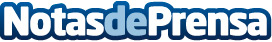 El Peugeot 2008, premio al ‘coche más polivalente’ de los XII Internet Auto Award Rafael Prieto, Consejero Delegado de Peugeot España, recibió este premio y fue el encargado de clausurar el acto de entrega, donde destacó “la labor del sector para recuperar la confianza”.Datos de contacto:PeugeotNota de prensa publicada en: https://www.notasdeprensa.es/el-peugeot-2008-premio-al-coche-mas_1 Categorias: Automovilismo Premios Industria Automotriz http://www.notasdeprensa.es